ののテーマは第二回　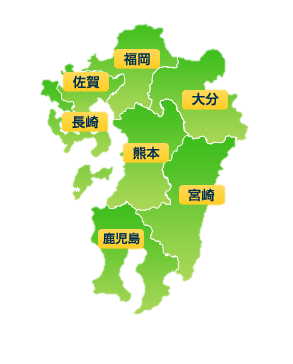 できな、があるのがです。おいしいべにな、なおりがあったりとのあるです。ごはん　→はけがです。とよばれるをつかったお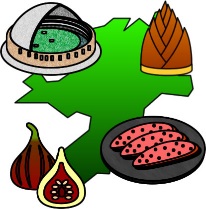 で、チャーハンやラーメンにれてべます。はごまでいためてごはんにぜみました。がめ　→のでのことをいいます。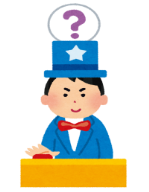 ①にはたくさんのがあります。のうち、どれでしょうか？ (2つあります)めんたいこ　　　とんこつラーメン　　びわ　　からしレンコン　　アジ②のには「」というがあり、「○○の」としてです。さて、なんのでしょうか。べんきょう（がくもん）　　　　れんあい　　　　　けんこう③ではではじめてつくりはじめたがあります。さて、なんでしょうか？①にはたくさんのがあります。のうち、どれでしょうか？ (2つあります)めんたいこ　　　とんこつラーメン　　びわ　　からしレンコン　　アジ→びわは、からしレンコンは、アジはがです。②のには「」というがあり、「○○の」としてです。さて、なんのでしょうか。べんきょう（がくもん）　　　　れんあい　　　　　けんこう→というのなさんがまつられていることから　のといわれています。③ではではじめてつくりはじめたがあります。さて、なんでしょうか？→は2300にからにってきました。　本でにおをつくったのは、ののといわれており、のくにそのがあります。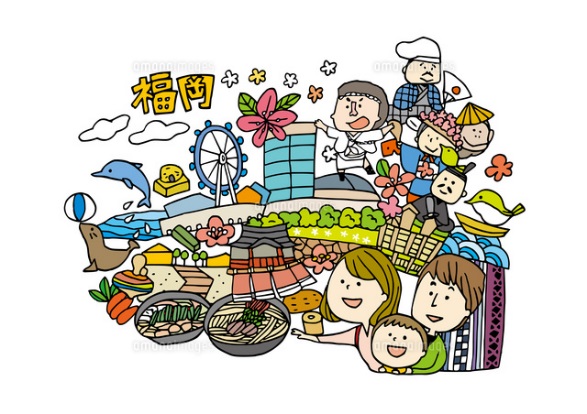 ＊＊＊＊つかってみよう！おことば＊＊＊＊＊◎からう(う)　「がをケガをしたので、からう」◎いっちょん(ぜんぜん)　「いっちょん、がへらない」参考国土社　新都道府県クイズ⑥　つうしん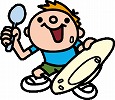 